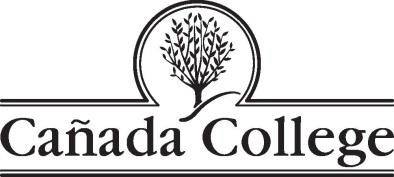 PLANNING AND BUDGETING COUNCIL MEETING AGENDA - REVISED -Wednesday, September 19, 2018Building 2 - Room 10, 2:10 to 4 pmSPECIAL NOTE:  THIS MEETING INCLUDES ONLY INFORMATION ITEMS THERE ARE NO ACTION ITEMSNext meeting: October 3AGENDA ITEMPRESENTERPROCESSTIME1) Welcome and Introductions Approval of MinutesHyla Lacefield and Jeanne Stalker PBC Co-ChairsInformation5 minutes2) Program Review Process StreamliningSystem Tools Change OptionsValidation ProcessTimeline for New Position RequestsRecommendations from SSPCKaren EngelDean of PRIEInformation and discussion25 minutes3) 2018-19 Final BudgetMary Chries Concha ThiaInterim Vice President of AdministrationInformation10 minutes4) Accreditation – Possible QFE topics recommended by the ISER Ad Hoc Steering Committee5) FCMAT recommendation that there be a third “Tri” chair of PBC6) Business Faculty replacementAlicia AguirreCo-Chair, Accreditation  Jeanne StalkerClassified Senate PresidentHyla LacefieldAcademic Senate PresidentInformationInformation and discussionInformation and discussion10 minutes10 minutes10 minutes5) Enrollment Management Task Force – updateKaren Engel, Dean of PRIETammy Robinson, VPIChar Perlas, Interim VPSSInformation15 minutes8) Planning Council Reports5 minutes9) President’s UpdateJamillah Moore, PresidentInformation5 minutes10) Staffing UpdateMary Chries Concha ThiaInterim Vice President of Admin.Information5 minutes11) Matters of Public InterestInformationADJOURN